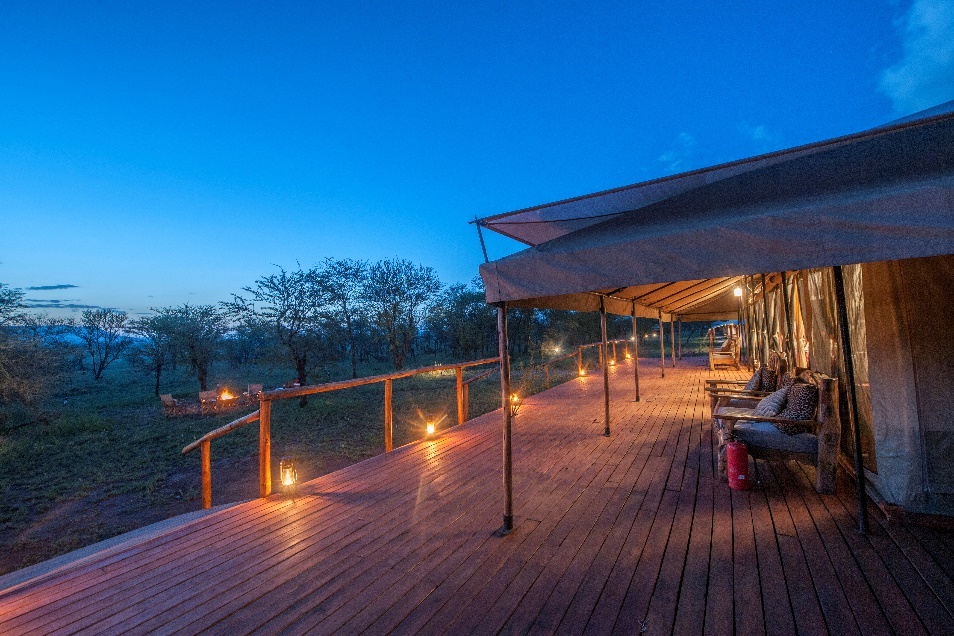 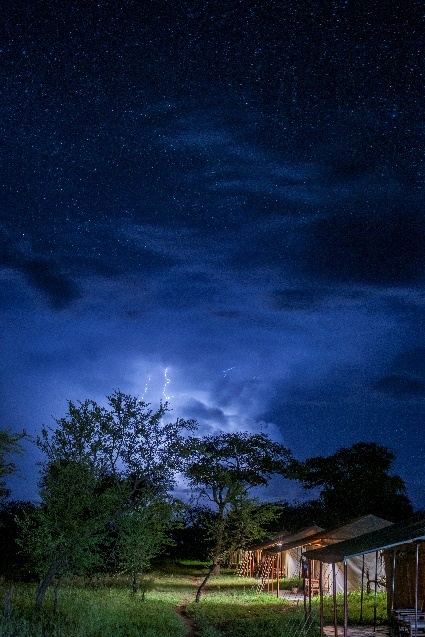 THE followings ARE THE TERMS AND CONDITIONS FOR THE RATE AGREEMENT TO BE SIGNED
Whereby 
SERENGETI ACACIA CAMPS TANZANIA LTD 

agrees to grant the
 
TOUR OPERATOR 

the following terms and conditions set out herein for 
SERENGETI ACACIA CAMPS TANZANIA LTDCHILDREN POLICY AND RATESChild under 3 years sharing with adults free of charge.Child between 3 to 12 years sharing with 2 adults will be charged 50% of adult per person sharing rate.Child between 3 to 12 years sharing with 1 adult will be charged 75% of adult per person sharing rate and adult will pay the single room rate         Child above 12 years will be charged full adult rate. Please note : Children under 12 years are not allowed to stay alone in a tent.RATE INCLUSIONS AND EXCLUSIONSRates include:Accommodation Based on Full board (Dinner / Breakfast / Lunch or Picnic lunch box)Tea and coffee during meals Rates exclude:Laundry Sodas, wines, champagne spirit, local beer and waterGame drives Medical evacuation insurance and flying doctorsPark entry fees Gratuities and items of personal nature (tips to camp crews) Flight, airport taxes, and airstrip transfers24 Hours camping feeBASIC TERMSRates are exclusive of all Government taxesRates are quoted in USD & Exclusive VATRates are net and Non-commissionableSINGLE SUPPLEMENTThe single tent rate is applicable for the first 3 rooms per booking, any extra single room will be charged additional USD 100 on a single room rate.CHRISTMAS SUPPLEMENTA supplement of USD25 per person / per night will be applicable on the 24th, 25th, and 31st December 2019.TOUR LEADER RATESSerengeti Acacia Camps Limited will grant the agent one person free of charge (double room sharing rate) for the use of a Bona Fide Tour Leader, for every 12 paying guests, subject to availability, and must be requested at the time of booking. Serengeti Acacia Camps Limited reserves the right to share tour leader or accommodate in the Managers Tent. DRIVER GUIDE ACCOMMODATIONS AND MEALSDriver guides will pay Tsh 10,000/= per driver guide on Full Board on arrival at the camp, driver guides will be accommodated in driver tent.Driver guides are allowed to have meals with passengers at no extra cost. HONEYMOON AND ANNIVERSARIESA bottle of wine can be arranged at an extra cost of USD 30 per bottle.PRIVATE BUSH DINNERPrivate Dinner can be arranged for a supplement of USD 30 per person/per meal.EXTRA MEALSPicnic lunch box: USD 20 per personLunch: USD 25 per personDinner: USD 30 per personPROVISIONAL BOOKINGSProvisional bookings will be held subject to availability for 10 days only and automatically released if no confirmation is received.CANCELLATION POLICYThe following terms will apply for any cancellation or reduction in numbers of rooms or passengers of any booking.Between 45 days to 30 days prior to arrival date: 50% cancellation fee will applyBetween 29 days to 15 days prior to arrival date: 75% cancellation fee will applyLess than 14 days or no show: 100% cancellation fee will applyPAYMENT POLICY20% deposit on confirmationFull payment to be received 45 days prior to client’s arrival.All extras to be settled in full before departure.Bookings with no full payment settle on the 45th day prior to arrival, will automatically be released from our systemCheques returned by the bank will incur a 3% returned cheque feeTour Operator agrees to pay all costs including legal fees incurred in the collection of unpaid invoicesLIABILITYSerengeti Acacia Camps Ltd   does not and will not accept any responsibilities for any accident or incident of any nature involving clients/guests and or staff members of any tour company, when traveling to or from our camp or partaking in any activity, arranged by, associated with or owned by Serengeti Acacia Camps LimitedRATE INCREASE / VARIATIONThe contract rates, terms & conditions mentioned in this agreement are subjected to change without notice: however, every effort will be made to maintain them. In the event of change on government taxes, levies, concession fees or wildlife management fees, Serengeti Acacia Camps reserve rights to pass these on to the agentTERMS AND CONDITIONSAll reservations or bookings should be made by company voucher or email.Bookings are confirmed upon receipt of 20% depositVARIATIONThe contractual terms mentioned in this agreement are subject to change without notice. In the event of any changes on Government Taxes or levies affecting the contracted rates or terms herein. Serengeti Acacia Camps Limited reserves the right to pass on any increment to Tour Operators. However, every measure possible will be taken to maintain them.CONFIDENTIALITYThe tour operator confirms that the above contract rates, terms, and conditions are strictly confidential and that no portion of this agreement may be divulged to any third party.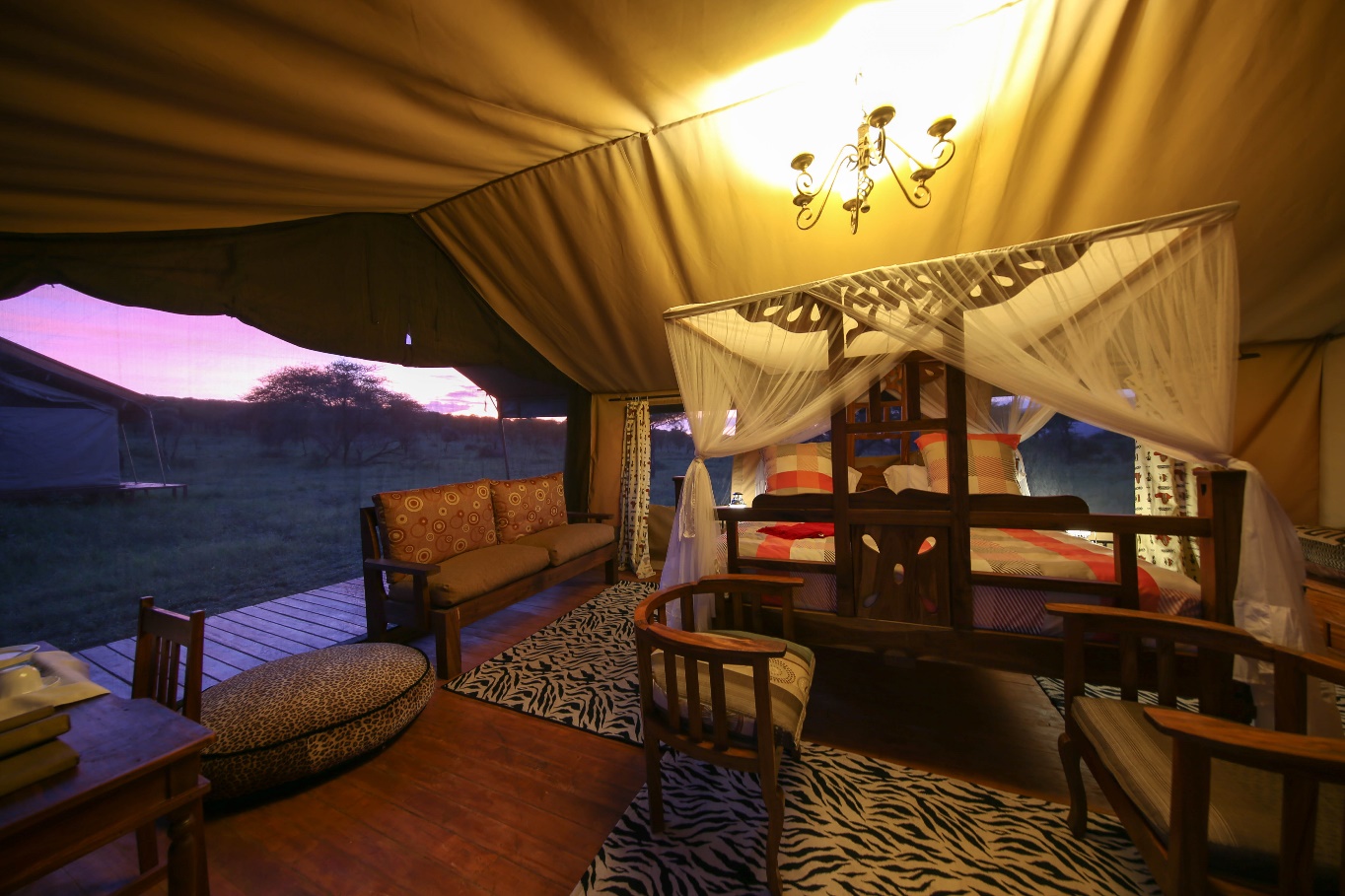 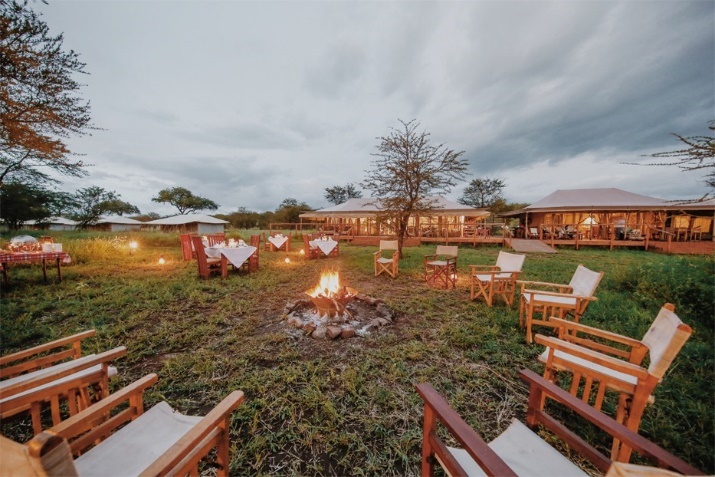 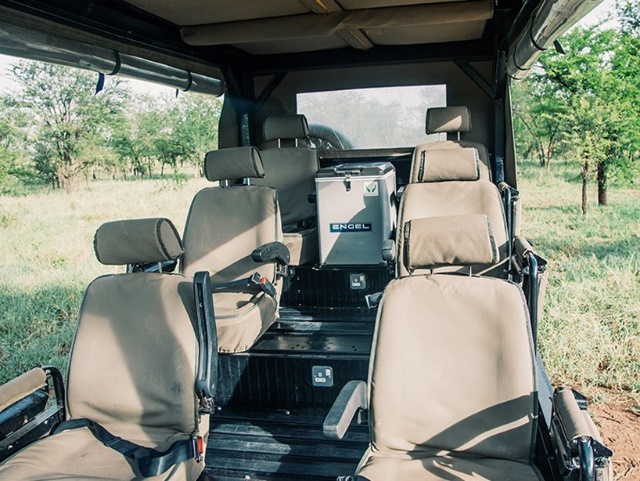 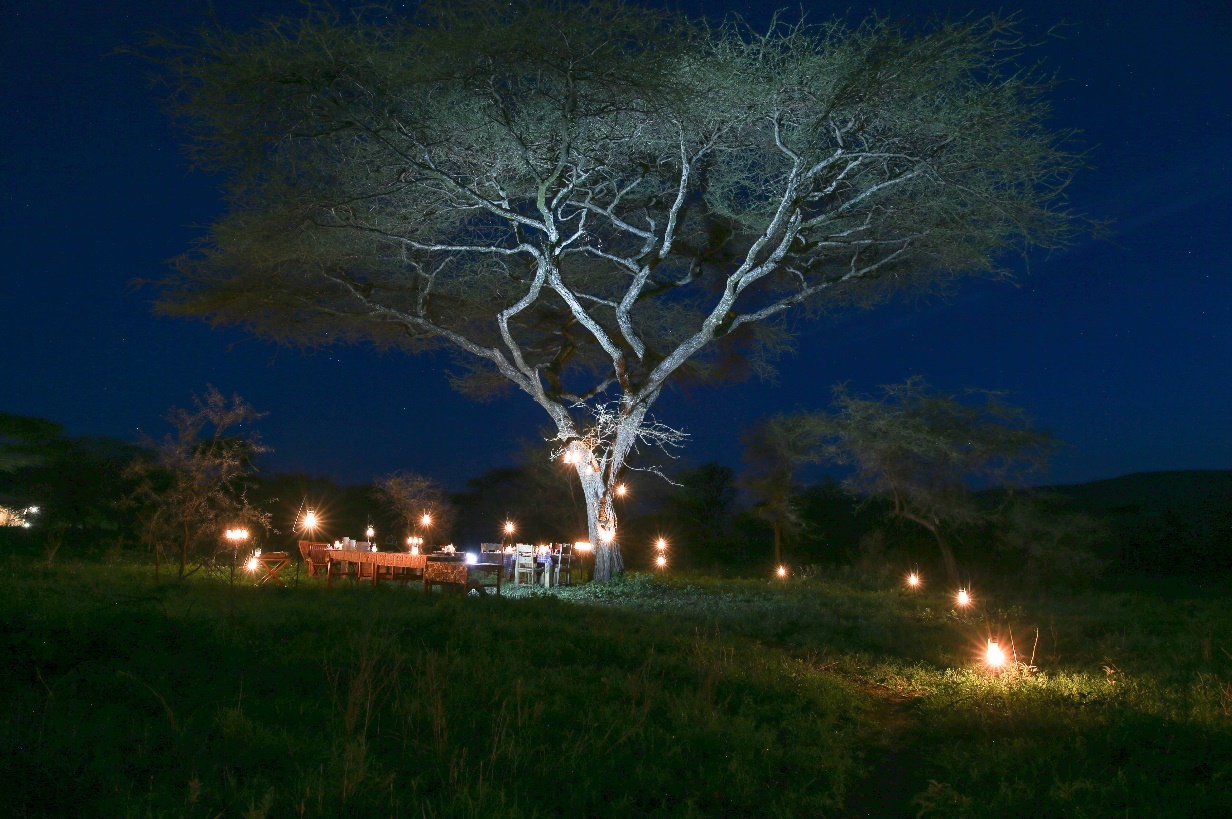 ACACIA MIGRATION CAMP – NDUTU / KOGATENDE ACACIA MIGRATION CAMP – NDUTU / KOGATENDE ACACIA MIGRATION CAMP – NDUTU / KOGATENDE ACACIA MIGRATION CAMP – NDUTU / KOGATENDE June, July, Aug, Sep, Oct & Nov 2019June, July, Aug, Sep, Oct & Nov 2019June, July, Aug, Sep, Oct & Nov 2019June, July, Aug, Sep, Oct & Nov 2019Rates  for Kogatende do not include camping fees $ 59 per person & TOURISM DEVELOPMENT LEVY OF US$1.5pp/DayRates  for Ndutu are including  Camping fees which is 71 USD per personRates  for Kogatende do not include camping fees $ 59 per person & TOURISM DEVELOPMENT LEVY OF US$1.5pp/DayRates  for Ndutu are including  Camping fees which is 71 USD per personRates  for Kogatende do not include camping fees $ 59 per person & TOURISM DEVELOPMENT LEVY OF US$1.5pp/DayRates  for Ndutu are including  Camping fees which is 71 USD per personRates  for Kogatende do not include camping fees $ 59 per person & TOURISM DEVELOPMENT LEVY OF US$1.5pp/DayRates  for Ndutu are including  Camping fees which is 71 USD per personUSD PER PERSON NETTNDUTUJan, Feb, Mar and Dec 2019KOGATENDEJune, July, Aug, Sep, Oct 2019RACK RATESRACK RATESCAMPING FEES PER NIGHTPer Adults sharing39732659Single room 44237159Per adult triple32925859Ndutu child rate175N/AN/APer child 3-12 yrs  sharing50%50%11.8TOUR OPERATOR DETAILSTOUR OPERATOR DETAILSTOUR OPERATOR DETAILSTOUR OPERATOR DETAILSACCEPTING THE RATES, TERMS, AND CONDITIONSACCEPTING THE RATES, TERMS, AND CONDITIONSCompany name:Contact Name TelephoneTelephoneTelephone+255PositionEmailEmailEmailBox number City / Town City / Town City / Town DateSignature Signature Signature Account Name: Serengeti Acacia Camps Ltd Account Number USD: 0250200789800CRDB Bank PLC Arusha BranchSwift Code: CORUTZTZ Account Account Name: Serengeti Acacia Camps Ltd Account Number USD: 0250200789800CRDB Bank PLC Arusha BranchSwift Code: CORUTZTZ Account Account Name: Serengeti Acacia Camps Ltd Account Number USD: 0250200789800CRDB Bank PLC Arusha BranchSwift Code: CORUTZTZ Account Account Name: Serengeti Acacia Camps Ltd Account Number USD: 0030029589 Exim Bank LTD Arusha BranchSwift Code: EXTNTZTZAccount Name: Serengeti Acacia Camps Ltd Account Number USD: 0030029589 Exim Bank LTD Arusha BranchSwift Code: EXTNTZTZAccount Name: Serengeti Acacia Camps Ltd Account Number USD: 0030029589 Exim Bank LTD Arusha BranchSwift Code: EXTNTZTZ